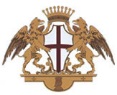 ASP EMANUELE BRIGNOLEAzienda pubblica di Servizi alla PersonaVia XX Settembre, 1516121 GENOVABANDO DI GARA PER LA GESTIONE DI SERVIZI SOCIO ASSISTENZIALI PRESSO IL COMPLESSO IMMOBILIARE DI VIA PORTA DEGLI ANGELI, 2 IN GENOVA CIG 66031958E3QUESITI E RISPOSTEQUESITO N. 1 in merito al progetto di gestione di cui al punto 5.5 del bando: “…..omissis…….il contenuto della busta B denominato “ Progetto di gestione” deve riportare un progetto esplicativo contenente una prefazione di chi sia il partecipante (breve quadro storico dell’associazione ?) di quali attività abbia intenzione di svolgere all’interno dei locali, a che tipologia di utenti sono rivolte le attività riabilitative e ricreative compatibili con gli scopi istituzionali di ASP, oppure solo un progetto formale di carattere esclusivamente economico nel quale si individuano le caratteristiche di sostanza con il quale il partecipante all’assegnazione garantisca gli impegni economici con i quali intende assolvere gli obblighi di proposta economica?”RISPOSTA: il bando di gara specifica che il progetto di gestione descriva le attività che il concorrente intende svolgere; conseguentemente anche la tipologia di utenti ai quali sarà rivolta l’attività dovrà essere esplicitato. La presentazione del solo piano economico, non sarà sufficiente a soddisfare il requisito in questione.QUESITO N. 2 in merito alla dichiarazione di cui al punto 5.4.1, nell’ipotesi che a concorrere sia Ente privato diverso dalle società: “….omissis ……… Nella dichiarazione dei nominativi delle persone designate a rappresentare legalmente la persona giuridica( membri del direttivo). Ogni persona deve firmare una dichiarazione individuale oppure il legale rappresentante può dichiarare che loro non hanno riportato condanne penali def. che comportino la perdita o la sospensione etc“RISPOSTA: il sottoscrittore della domanda di partecipazione può dichiarare per sé e per le altre persone titolari di cariche rilevanti ai fini dell’art. 38 del d.lgs. 163/2006. In tal caso dovranno essere elencate le persone per le quali viene rilasciata la dichiarazione.